Το σχολείο μας προτίθεται να πραγματοποιήσει ημερήσια σχολική εκδρομή, στις 06/05/2014 στο Διδυμότειχο. Αναχώρηση από Ξυλαγανή στις 08:00΄ π.μ. και επιστροφή περίπου στις 20:00 μ.μ με συμμετοχή  48 μαθητών και  6 συνοδών. Καλούνται οι ενδιαφερόμενοι να υποβάλλουν στο σχολείο μας μέχρι την Τρίτη 29-04-2014  κλειστή προσφορά.Η μη πληρότητα του κλειστού φακέλου προσφοράς και η τήρηση των παραπάνω αποτελεί αιτία απόρριψης του υποψήφιου αναδόχου γραφείου.	Ο Διευθυντής	ΤΣΥ	Νικόλαος  Ραχμανίδης	Μαθηματικός (ΠΕ03)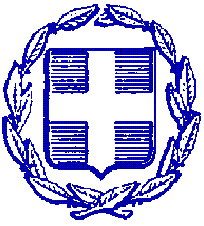 ΕΛΛΗΝΙΚΗ ΔΗΜΟΚΡΑΤΙΑΥΠΟΥΡΓΕΙΟ ΠΑΙΔΕΙΑΣ & ΘΡΗΣΚΕΥΜΑΤΩΝΠΕΡΙΦΕΡΕΙΑΚΗ Δ/ΝΣΗ Π/ΘΜΙΑΣ & Δ/ΘΜΙΑΣΕΚΠ/ΣΗΣ ΑΝΑΤΟΛΙΚΗΣ ΜΑΚΕΔΟΝΙΑΣ & ΘΡΑΚΗΣΔ/ΝΣΗ Δ/ΘΜΙΑΣ ΕΚΠ/ΣΗΣ ΡΟΔΟΠΗΣΓΥΜΝΑΣΙΟ  ΞΥΛΑΓΑΝΗΣΕΛΛΗΝΙΚΗ ΔΗΜΟΚΡΑΤΙΑΥΠΟΥΡΓΕΙΟ ΠΑΙΔΕΙΑΣ & ΘΡΗΣΚΕΥΜΑΤΩΝΠΕΡΙΦΕΡΕΙΑΚΗ Δ/ΝΣΗ Π/ΘΜΙΑΣ & Δ/ΘΜΙΑΣΕΚΠ/ΣΗΣ ΑΝΑΤΟΛΙΚΗΣ ΜΑΚΕΔΟΝΙΑΣ & ΘΡΑΚΗΣΔ/ΝΣΗ Δ/ΘΜΙΑΣ ΕΚΠ/ΣΗΣ ΡΟΔΟΠΗΣΓΥΜΝΑΣΙΟ  ΞΥΛΑΓΑΝΗΣΕΛΛΗΝΙΚΗ ΔΗΜΟΚΡΑΤΙΑΥΠΟΥΡΓΕΙΟ ΠΑΙΔΕΙΑΣ & ΘΡΗΣΚΕΥΜΑΤΩΝΠΕΡΙΦΕΡΕΙΑΚΗ Δ/ΝΣΗ Π/ΘΜΙΑΣ & Δ/ΘΜΙΑΣΕΚΠ/ΣΗΣ ΑΝΑΤΟΛΙΚΗΣ ΜΑΚΕΔΟΝΙΑΣ & ΘΡΑΚΗΣΔ/ΝΣΗ Δ/ΘΜΙΑΣ ΕΚΠ/ΣΗΣ ΡΟΔΟΠΗΣΓΥΜΝΑΣΙΟ  ΞΥΛΑΓΑΝΗΣΕΛΛΗΝΙΚΗ ΔΗΜΟΚΡΑΤΙΑΥΠΟΥΡΓΕΙΟ ΠΑΙΔΕΙΑΣ & ΘΡΗΣΚΕΥΜΑΤΩΝΠΕΡΙΦΕΡΕΙΑΚΗ Δ/ΝΣΗ Π/ΘΜΙΑΣ & Δ/ΘΜΙΑΣΕΚΠ/ΣΗΣ ΑΝΑΤΟΛΙΚΗΣ ΜΑΚΕΔΟΝΙΑΣ & ΘΡΑΚΗΣΔ/ΝΣΗ Δ/ΘΜΙΑΣ ΕΚΠ/ΣΗΣ ΡΟΔΟΠΗΣΓΥΜΝΑΣΙΟ  ΞΥΛΑΓΑΝΗΣΞυλαγανή Ξυλαγανή 8 Απριλίου 20148 Απριλίου 2014ΕΛΛΗΝΙΚΗ ΔΗΜΟΚΡΑΤΙΑΥΠΟΥΡΓΕΙΟ ΠΑΙΔΕΙΑΣ & ΘΡΗΣΚΕΥΜΑΤΩΝΠΕΡΙΦΕΡΕΙΑΚΗ Δ/ΝΣΗ Π/ΘΜΙΑΣ & Δ/ΘΜΙΑΣΕΚΠ/ΣΗΣ ΑΝΑΤΟΛΙΚΗΣ ΜΑΚΕΔΟΝΙΑΣ & ΘΡΑΚΗΣΔ/ΝΣΗ Δ/ΘΜΙΑΣ ΕΚΠ/ΣΗΣ ΡΟΔΟΠΗΣΓΥΜΝΑΣΙΟ  ΞΥΛΑΓΑΝΗΣΕΛΛΗΝΙΚΗ ΔΗΜΟΚΡΑΤΙΑΥΠΟΥΡΓΕΙΟ ΠΑΙΔΕΙΑΣ & ΘΡΗΣΚΕΥΜΑΤΩΝΠΕΡΙΦΕΡΕΙΑΚΗ Δ/ΝΣΗ Π/ΘΜΙΑΣ & Δ/ΘΜΙΑΣΕΚΠ/ΣΗΣ ΑΝΑΤΟΛΙΚΗΣ ΜΑΚΕΔΟΝΙΑΣ & ΘΡΑΚΗΣΔ/ΝΣΗ Δ/ΘΜΙΑΣ ΕΚΠ/ΣΗΣ ΡΟΔΟΠΗΣΓΥΜΝΑΣΙΟ  ΞΥΛΑΓΑΝΗΣΕΛΛΗΝΙΚΗ ΔΗΜΟΚΡΑΤΙΑΥΠΟΥΡΓΕΙΟ ΠΑΙΔΕΙΑΣ & ΘΡΗΣΚΕΥΜΑΤΩΝΠΕΡΙΦΕΡΕΙΑΚΗ Δ/ΝΣΗ Π/ΘΜΙΑΣ & Δ/ΘΜΙΑΣΕΚΠ/ΣΗΣ ΑΝΑΤΟΛΙΚΗΣ ΜΑΚΕΔΟΝΙΑΣ & ΘΡΑΚΗΣΔ/ΝΣΗ Δ/ΘΜΙΑΣ ΕΚΠ/ΣΗΣ ΡΟΔΟΠΗΣΓΥΜΝΑΣΙΟ  ΞΥΛΑΓΑΝΗΣΕΛΛΗΝΙΚΗ ΔΗΜΟΚΡΑΤΙΑΥΠΟΥΡΓΕΙΟ ΠΑΙΔΕΙΑΣ & ΘΡΗΣΚΕΥΜΑΤΩΝΠΕΡΙΦΕΡΕΙΑΚΗ Δ/ΝΣΗ Π/ΘΜΙΑΣ & Δ/ΘΜΙΑΣΕΚΠ/ΣΗΣ ΑΝΑΤΟΛΙΚΗΣ ΜΑΚΕΔΟΝΙΑΣ & ΘΡΑΚΗΣΔ/ΝΣΗ Δ/ΘΜΙΑΣ ΕΚΠ/ΣΗΣ ΡΟΔΟΠΗΣΓΥΜΝΑΣΙΟ  ΞΥΛΑΓΑΝΗΣΑριθ. Πρωτ 150150ΕΛΛΗΝΙΚΗ ΔΗΜΟΚΡΑΤΙΑΥΠΟΥΡΓΕΙΟ ΠΑΙΔΕΙΑΣ & ΘΡΗΣΚΕΥΜΑΤΩΝΠΕΡΙΦΕΡΕΙΑΚΗ Δ/ΝΣΗ Π/ΘΜΙΑΣ & Δ/ΘΜΙΑΣΕΚΠ/ΣΗΣ ΑΝΑΤΟΛΙΚΗΣ ΜΑΚΕΔΟΝΙΑΣ & ΘΡΑΚΗΣΔ/ΝΣΗ Δ/ΘΜΙΑΣ ΕΚΠ/ΣΗΣ ΡΟΔΟΠΗΣΓΥΜΝΑΣΙΟ  ΞΥΛΑΓΑΝΗΣΕΛΛΗΝΙΚΗ ΔΗΜΟΚΡΑΤΙΑΥΠΟΥΡΓΕΙΟ ΠΑΙΔΕΙΑΣ & ΘΡΗΣΚΕΥΜΑΤΩΝΠΕΡΙΦΕΡΕΙΑΚΗ Δ/ΝΣΗ Π/ΘΜΙΑΣ & Δ/ΘΜΙΑΣΕΚΠ/ΣΗΣ ΑΝΑΤΟΛΙΚΗΣ ΜΑΚΕΔΟΝΙΑΣ & ΘΡΑΚΗΣΔ/ΝΣΗ Δ/ΘΜΙΑΣ ΕΚΠ/ΣΗΣ ΡΟΔΟΠΗΣΓΥΜΝΑΣΙΟ  ΞΥΛΑΓΑΝΗΣΕΛΛΗΝΙΚΗ ΔΗΜΟΚΡΑΤΙΑΥΠΟΥΡΓΕΙΟ ΠΑΙΔΕΙΑΣ & ΘΡΗΣΚΕΥΜΑΤΩΝΠΕΡΙΦΕΡΕΙΑΚΗ Δ/ΝΣΗ Π/ΘΜΙΑΣ & Δ/ΘΜΙΑΣΕΚΠ/ΣΗΣ ΑΝΑΤΟΛΙΚΗΣ ΜΑΚΕΔΟΝΙΑΣ & ΘΡΑΚΗΣΔ/ΝΣΗ Δ/ΘΜΙΑΣ ΕΚΠ/ΣΗΣ ΡΟΔΟΠΗΣΓΥΜΝΑΣΙΟ  ΞΥΛΑΓΑΝΗΣΕΛΛΗΝΙΚΗ ΔΗΜΟΚΡΑΤΙΑΥΠΟΥΡΓΕΙΟ ΠΑΙΔΕΙΑΣ & ΘΡΗΣΚΕΥΜΑΤΩΝΠΕΡΙΦΕΡΕΙΑΚΗ Δ/ΝΣΗ Π/ΘΜΙΑΣ & Δ/ΘΜΙΑΣΕΚΠ/ΣΗΣ ΑΝΑΤΟΛΙΚΗΣ ΜΑΚΕΔΟΝΙΑΣ & ΘΡΑΚΗΣΔ/ΝΣΗ Δ/ΘΜΙΑΣ ΕΚΠ/ΣΗΣ ΡΟΔΟΠΗΣΓΥΜΝΑΣΙΟ  ΞΥΛΑΓΑΝΗΣΤαχ.Δ/νση:ΞυλαγανήΠροςΤΑΞΙΔΙΩΤΙΚΑ ΓΡΑΦΕΙΑ(ΔΙΑ ΤΗΣ Δ/ΝΣΗΣ Δ/ΒΑΘΜΙΑΣΕΚΠ/ΣΗΣ  ΡΟΔΟΠΗΣ)ΠροςΤΑΞΙΔΙΩΤΙΚΑ ΓΡΑΦΕΙΑ(ΔΙΑ ΤΗΣ Δ/ΝΣΗΣ Δ/ΒΑΘΜΙΑΣΕΚΠ/ΣΗΣ  ΡΟΔΟΠΗΣ)ΠροςΤΑΞΙΔΙΩΤΙΚΑ ΓΡΑΦΕΙΑ(ΔΙΑ ΤΗΣ Δ/ΝΣΗΣ Δ/ΒΑΘΜΙΑΣΕΚΠ/ΣΗΣ  ΡΟΔΟΠΗΣ)ΠροςΤΑΞΙΔΙΩΤΙΚΑ ΓΡΑΦΕΙΑ(ΔΙΑ ΤΗΣ Δ/ΝΣΗΣ Δ/ΒΑΘΜΙΑΣΕΚΠ/ΣΗΣ  ΡΟΔΟΠΗΣ)ΠροςΤΑΞΙΔΙΩΤΙΚΑ ΓΡΑΦΕΙΑ(ΔΙΑ ΤΗΣ Δ/ΝΣΗΣ Δ/ΒΑΘΜΙΑΣΕΚΠ/ΣΗΣ  ΡΟΔΟΠΗΣ)Ταχ.Κώδικας:694 00ΠροςΤΑΞΙΔΙΩΤΙΚΑ ΓΡΑΦΕΙΑ(ΔΙΑ ΤΗΣ Δ/ΝΣΗΣ Δ/ΒΑΘΜΙΑΣΕΚΠ/ΣΗΣ  ΡΟΔΟΠΗΣ)ΠροςΤΑΞΙΔΙΩΤΙΚΑ ΓΡΑΦΕΙΑ(ΔΙΑ ΤΗΣ Δ/ΝΣΗΣ Δ/ΒΑΘΜΙΑΣΕΚΠ/ΣΗΣ  ΡΟΔΟΠΗΣ)ΠροςΤΑΞΙΔΙΩΤΙΚΑ ΓΡΑΦΕΙΑ(ΔΙΑ ΤΗΣ Δ/ΝΣΗΣ Δ/ΒΑΘΜΙΑΣΕΚΠ/ΣΗΣ  ΡΟΔΟΠΗΣ)ΠροςΤΑΞΙΔΙΩΤΙΚΑ ΓΡΑΦΕΙΑ(ΔΙΑ ΤΗΣ Δ/ΝΣΗΣ Δ/ΒΑΘΜΙΑΣΕΚΠ/ΣΗΣ  ΡΟΔΟΠΗΣ)ΠροςΤΑΞΙΔΙΩΤΙΚΑ ΓΡΑΦΕΙΑ(ΔΙΑ ΤΗΣ Δ/ΝΣΗΣ Δ/ΒΑΘΜΙΑΣΕΚΠ/ΣΗΣ  ΡΟΔΟΠΗΣ)Πληροφορίες:Νικόλαος ΡαχμανίδηςΠροςΤΑΞΙΔΙΩΤΙΚΑ ΓΡΑΦΕΙΑ(ΔΙΑ ΤΗΣ Δ/ΝΣΗΣ Δ/ΒΑΘΜΙΑΣΕΚΠ/ΣΗΣ  ΡΟΔΟΠΗΣ)ΠροςΤΑΞΙΔΙΩΤΙΚΑ ΓΡΑΦΕΙΑ(ΔΙΑ ΤΗΣ Δ/ΝΣΗΣ Δ/ΒΑΘΜΙΑΣΕΚΠ/ΣΗΣ  ΡΟΔΟΠΗΣ)ΠροςΤΑΞΙΔΙΩΤΙΚΑ ΓΡΑΦΕΙΑ(ΔΙΑ ΤΗΣ Δ/ΝΣΗΣ Δ/ΒΑΘΜΙΑΣΕΚΠ/ΣΗΣ  ΡΟΔΟΠΗΣ)ΠροςΤΑΞΙΔΙΩΤΙΚΑ ΓΡΑΦΕΙΑ(ΔΙΑ ΤΗΣ Δ/ΝΣΗΣ Δ/ΒΑΘΜΙΑΣΕΚΠ/ΣΗΣ  ΡΟΔΟΠΗΣ)ΠροςΤΑΞΙΔΙΩΤΙΚΑ ΓΡΑΦΕΙΑ(ΔΙΑ ΤΗΣ Δ/ΝΣΗΣ Δ/ΒΑΘΜΙΑΣΕΚΠ/ΣΗΣ  ΡΟΔΟΠΗΣ)Τηλέφωνο:25330 22490ΠροςΤΑΞΙΔΙΩΤΙΚΑ ΓΡΑΦΕΙΑ(ΔΙΑ ΤΗΣ Δ/ΝΣΗΣ Δ/ΒΑΘΜΙΑΣΕΚΠ/ΣΗΣ  ΡΟΔΟΠΗΣ)ΠροςΤΑΞΙΔΙΩΤΙΚΑ ΓΡΑΦΕΙΑ(ΔΙΑ ΤΗΣ Δ/ΝΣΗΣ Δ/ΒΑΘΜΙΑΣΕΚΠ/ΣΗΣ  ΡΟΔΟΠΗΣ)ΠροςΤΑΞΙΔΙΩΤΙΚΑ ΓΡΑΦΕΙΑ(ΔΙΑ ΤΗΣ Δ/ΝΣΗΣ Δ/ΒΑΘΜΙΑΣΕΚΠ/ΣΗΣ  ΡΟΔΟΠΗΣ)ΠροςΤΑΞΙΔΙΩΤΙΚΑ ΓΡΑΦΕΙΑ(ΔΙΑ ΤΗΣ Δ/ΝΣΗΣ Δ/ΒΑΘΜΙΑΣΕΚΠ/ΣΗΣ  ΡΟΔΟΠΗΣ)ΠροςΤΑΞΙΔΙΩΤΙΚΑ ΓΡΑΦΕΙΑ(ΔΙΑ ΤΗΣ Δ/ΝΣΗΣ Δ/ΒΑΘΜΙΑΣΕΚΠ/ΣΗΣ  ΡΟΔΟΠΗΣ)Fax:25330 22030ΠροςΤΑΞΙΔΙΩΤΙΚΑ ΓΡΑΦΕΙΑ(ΔΙΑ ΤΗΣ Δ/ΝΣΗΣ Δ/ΒΑΘΜΙΑΣΕΚΠ/ΣΗΣ  ΡΟΔΟΠΗΣ)ΠροςΤΑΞΙΔΙΩΤΙΚΑ ΓΡΑΦΕΙΑ(ΔΙΑ ΤΗΣ Δ/ΝΣΗΣ Δ/ΒΑΘΜΙΑΣΕΚΠ/ΣΗΣ  ΡΟΔΟΠΗΣ)ΠροςΤΑΞΙΔΙΩΤΙΚΑ ΓΡΑΦΕΙΑ(ΔΙΑ ΤΗΣ Δ/ΝΣΗΣ Δ/ΒΑΘΜΙΑΣΕΚΠ/ΣΗΣ  ΡΟΔΟΠΗΣ)ΠροςΤΑΞΙΔΙΩΤΙΚΑ ΓΡΑΦΕΙΑ(ΔΙΑ ΤΗΣ Δ/ΝΣΗΣ Δ/ΒΑΘΜΙΑΣΕΚΠ/ΣΗΣ  ΡΟΔΟΠΗΣ)ΠροςΤΑΞΙΔΙΩΤΙΚΑ ΓΡΑΦΕΙΑ(ΔΙΑ ΤΗΣ Δ/ΝΣΗΣ Δ/ΒΑΘΜΙΑΣΕΚΠ/ΣΗΣ  ΡΟΔΟΠΗΣ)Ηλ/κη δ/νση:mail@gym-xylag.rod.sch.grΠροςΤΑΞΙΔΙΩΤΙΚΑ ΓΡΑΦΕΙΑ(ΔΙΑ ΤΗΣ Δ/ΝΣΗΣ Δ/ΒΑΘΜΙΑΣΕΚΠ/ΣΗΣ  ΡΟΔΟΠΗΣ)ΠροςΤΑΞΙΔΙΩΤΙΚΑ ΓΡΑΦΕΙΑ(ΔΙΑ ΤΗΣ Δ/ΝΣΗΣ Δ/ΒΑΘΜΙΑΣΕΚΠ/ΣΗΣ  ΡΟΔΟΠΗΣ)ΠροςΤΑΞΙΔΙΩΤΙΚΑ ΓΡΑΦΕΙΑ(ΔΙΑ ΤΗΣ Δ/ΝΣΗΣ Δ/ΒΑΘΜΙΑΣΕΚΠ/ΣΗΣ  ΡΟΔΟΠΗΣ)ΠροςΤΑΞΙΔΙΩΤΙΚΑ ΓΡΑΦΕΙΑ(ΔΙΑ ΤΗΣ Δ/ΝΣΗΣ Δ/ΒΑΘΜΙΑΣΕΚΠ/ΣΗΣ  ΡΟΔΟΠΗΣ)ΠροςΤΑΞΙΔΙΩΤΙΚΑ ΓΡΑΦΕΙΑ(ΔΙΑ ΤΗΣ Δ/ΝΣΗΣ Δ/ΒΑΘΜΙΑΣΕΚΠ/ΣΗΣ  ΡΟΔΟΠΗΣ)ΘΕΜΑ:ΣΧΕΤ::«Προκήρυξη εκδήλωσης ενδιαφέροντος για  σχολική εκδρομή» 129287/Γ2/2011 Υ.Α (ΦΕΚ 2769/τ. Β΄/02-12-2012«Προκήρυξη εκδήλωσης ενδιαφέροντος για  σχολική εκδρομή» 129287/Γ2/2011 Υ.Α (ΦΕΚ 2769/τ. Β΄/02-12-2012«Προκήρυξη εκδήλωσης ενδιαφέροντος για  σχολική εκδρομή» 129287/Γ2/2011 Υ.Α (ΦΕΚ 2769/τ. Β΄/02-12-2012«Προκήρυξη εκδήλωσης ενδιαφέροντος για  σχολική εκδρομή» 129287/Γ2/2011 Υ.Α (ΦΕΚ 2769/τ. Β΄/02-12-2012«Προκήρυξη εκδήλωσης ενδιαφέροντος για  σχολική εκδρομή» 129287/Γ2/2011 Υ.Α (ΦΕΚ 2769/τ. Β΄/02-12-2012«Προκήρυξη εκδήλωσης ενδιαφέροντος για  σχολική εκδρομή» 129287/Γ2/2011 Υ.Α (ΦΕΚ 2769/τ. Β΄/02-12-2012AΠΡΟΟΡΙΣΜΟΣΔιδυμότειχοΒΠΡΟΒΛΕΠΟΜΕΝΟΣ ΑΡΙΘΜΟΣ ΣΥΜΜΕΤΕΧΟΝΤΩΝ(ΜΑΘΗΤΩΝ-ΕΚΠΑΙΔΕΥΤΙΚΩΝ)Μαθητές    48Εκπαιδευτικοί   6ΓΜΕΤΑΦΟΡΙΚΟ ΜΕΣΟ(τυχόν πρόσθετες προδιαγραφές)ΛεωφορείοΔΚΑΤΗΓΟΡΙΑ ΚΑΤΑΛΥΜΑΤΟΣΟΧΙΕΛΟΙΠΕΣ ΥΠΗΡΕΣΙΕΣ(Παρακολούθηση Εκδηλώσεων, Επίσκεψη χώρων κλπ.)Σουφλί, Αλεξανδρούπολη, ΔιδυμότειχοΣΤΥΠΟΧΡΕΩΤΙΚΗ ΑΣΦΑΛΙΣΗ ΕΥΘΥΝΗΣ ΔΙΟΡΓΑΝΩΤΗΝΑΙΖΚΑΤΑΛΗΚΤΙΚΗ ΗΜΕΡΟΜΗΝΙΑ ΠΡΟΣΦΟΡΩΝ29-04-2014  και ώρα 12: 00